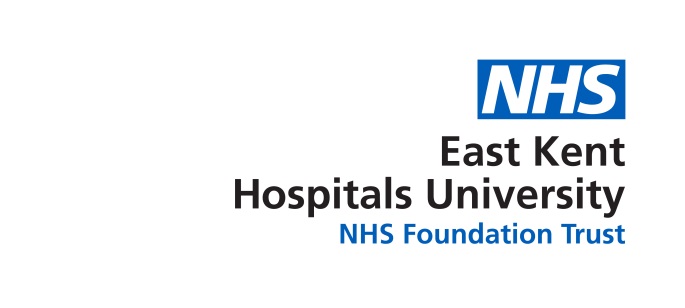 BAME Network Meeting                                             Tuesday 14th November   201710.30- 12.30 Conference Room KCHTeleconferencing None Available  Agenda1Chair’s Welcome 2Apologies for Absence3Declaration of interests4Agree minutes of DATEAGENDA5WRES BCS6Secretarial duties.SA7AGM 17th May 2018 ( booked @kch)Candidate’s Agree a date that candidates have to put their name forward by.How will the voting be carried out3    Suggestion re speakers/ agenda items. What do members wish to have on the day?4 Marketing 8AOB 